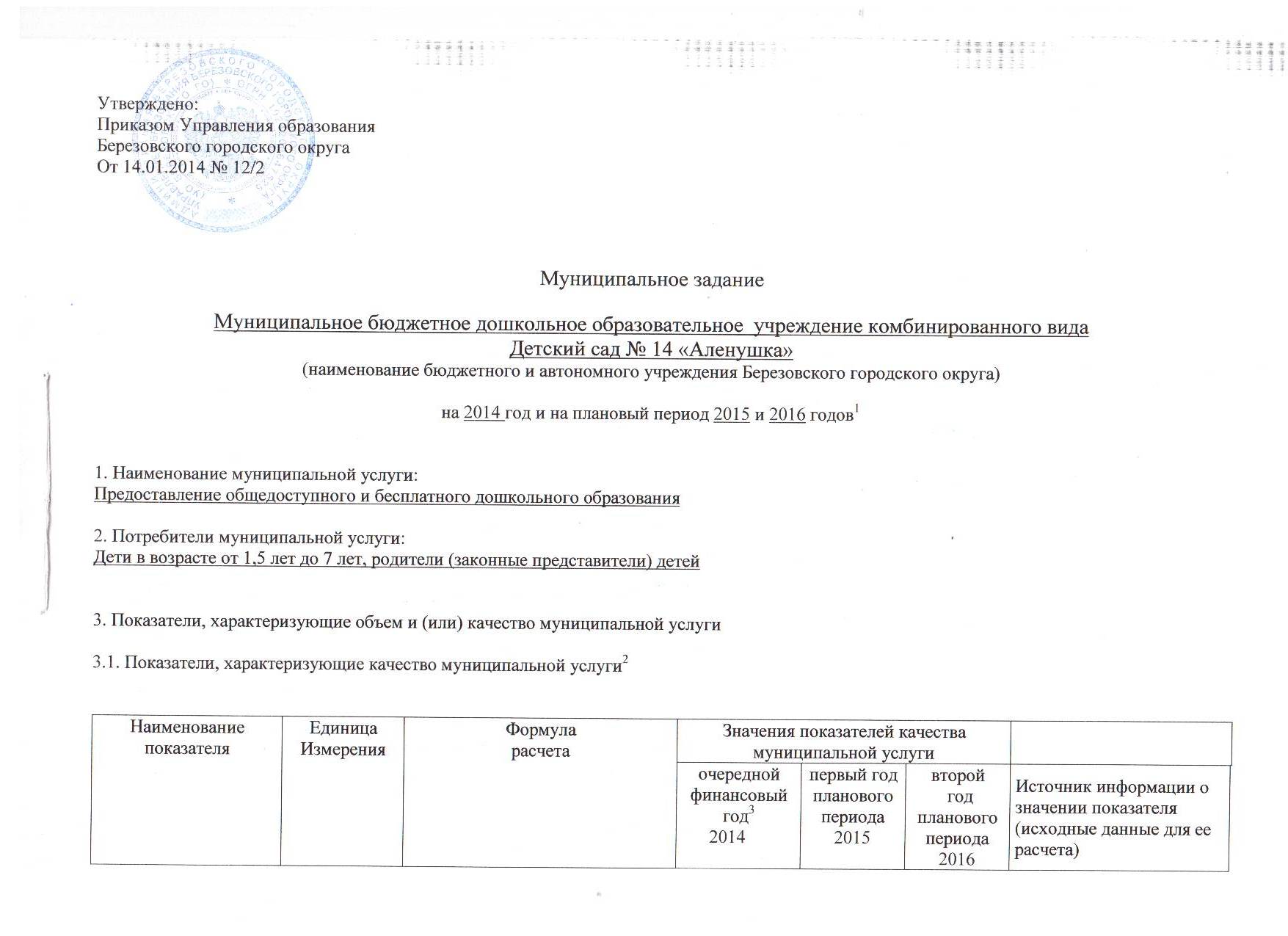 3.2.  Объем муниципальной услуги (в натуральных показателях)4. Порядок оказания муниципальной услуги 4.1. Нормативные правовые акты, регулирующие порядок оказания муниципальной услуги Конституция РФ;Закон Российской Федерации от  29 декабря . № 273-ФЗ "  «Об образовании в Российской Федерации»;Закон Кемеровской области от 5 июля 2013 года № 86-ЗО «Об образовании» ;Административный регламент предоставления муниципальной  услуги «Предоставление информации об организации общедоступного и бесплатного дошкольного, начального  общего, основного общего, среднего полного (общего), а также дополнительного образования в образовательных учреждениях, расположенных на территории муниципального образования- «Березовский городской округ» утвержденный постановлением администрации Березовского городского округа от 28.04.2012 г. № 250-р.Постановление Главы города Берёзовский № 368 от 24.11.2010 г. «О порядке формирования муниципального задания в отношении бюджетных и автономных учреждений Берёзовского городского округа  и финансового обеспечения выполнения муниципального задания»Постановление Главы города Берёзовский № 503 от 15.12.2011г. «Об утверждении Методических рекомендаций  по расчёту нормативных затрат на оказание муниципальными учреждениями Берёзовского городского округа муниципальных услуг и нормативных затрат на содержание имущества муниципальным учреждением »Распоряжение Администрации Березовского городского округа от 30.07.2013 № 378-р О внесении изменений в распоряжение Администрации Березовского городского округа от 01.07.2013 № 306-р «Об утверждении плана мероприятий («дорожной карты») «Изменение в отраслях социальной сферы Березовского городского округа, направленные на повышение эффективности образования»4.2. Порядок  информирования  потенциальных  потребителей муниципальной услуги5. Основания  для досрочного прекращения исполнения муниципального заданияЛиквидация, реорганизация, иные случаи, предусмотренные законодательством РФ.6. Предельные цены (тарифы) на оплату муниципальной услуги в случаях, если федеральным законом предусмотрено их оказание на платной основе 6.1. Нормативный правовой акт, устанавливающий цены (тарифы) либо порядок их установления:Постановление Администрации Березовского городского округа № 669 от  24.10. .  «Об утверждении Порядка расчета и установления размера платы, взимаемой с родителей (законных представителей) за содержание ребенка (присмотр и уход за ребенком) в муниципальном дошкольном образовательном учреждении Березовского городского округа»6.2. Орган, устанавливающий  цены  (тарифы):  Администрация Березовского городского округа6.3. Значения предельных цен (тарифов)   ___ -________7. Порядок контроля за исполнением муниципального задания8. Требования к отчетности об исполнении муниципального задания8.1. Форма отчета об исполнении муниципального задания 8.2. Сроки представления отчетов об исполнении муниципального задания  1 раз в 6 месяцев,  1 раз в год 8.3. Иные требования к отчетности об исполнении  муниципального задания  1. Фактическая посещаемость детей.%Средняя посещаемость / кол-во детей по списку Х 100%767778Журнал движения детей, табеля посещаемости.2.Удельный вес детей, обучающихся по программам соответствующих Требованиям ФГОС%Количество детей, обучающихся по программам, оответствующим требованиям ФГОС / на общее кол-во детей * 10092540Мониторинг освоения воспитанниками   общеобразовательных программ.3. Доля педагогических и руководящих работников, прошедших за последние 3 года повышение квалификации%Фактическое количество работников, прошедших повышение квалификации/ количество работников по штатному расписанию Х100%202530Штатное расписание,  свидетельства, сертификаты о прохождении курсов4. Доля аттестованных педагогов за отчетный период.%Количество аттестованных педагогов /общее количество Х100%305080График аттестации. Приказы о присвоении категории5. Степень удовлетворенности родителями предоставленными услугами.%Количество родителей удовлетворенных работой ДОУ/ Общее количество родителей Х 100%959898Мониторинг удовлетворенности7. Средняя заработная плата педагогических работников: целевое значение%Соотношение заработной платы работников к целевому значению100100100Отчеты по трудуНаименованиепоказателяЕдиницаизмеренияЗначение показателей объема муниципальной услугиЗначение показателей объема муниципальной услугиЗначение показателей объема муниципальной услугиНаименованиепоказателяЕдиницаизмеренияочереднойфинансовыйгод32014 первыйгодплановогопериода2015второйгодплановогопериода2016Источник информации о значении показателя1. Предельная численность воспитанниковДети152152152Лицензия. Серия 42ЛО1 № 0000208Регистрационный номер №14134 от 21.11.2013г2. Фактическая численность воспитанников. (списочный состав)Дети150155155 Книги движения детей, приказы на зачисление детей в МБДОУ.   Способ информированияСостав размещаемой (доводимой) информацииЧастота обновления информации1.  Интернет-ресурсыИнформация о предстоящих и прошедших мероприятиях, учредительные документы, сведения о предоставлении услуг дошкольного образования, перечень документов для зачисления воспитанников в ДОУПостоянно2.  Информационные стендыИнформация о предстоящих и прошедших мероприятиях, учредительные документы, сведения о предоставлении услуг дошкольного образования, перечень документов для зачисления воспитанников в ДОУПо мере необходимости3. Средства массовой информацииИнформация о деятельности ДОУ, достижения ДОУ.По мере необходимости4. Родительские собранияИнформация о деятельности ДОУ, достижения.Ежеквартально Наименование муниципальной услугиЦена (тариф),единица  измерения1. Предоставление образовательной услуги .Бесплатно.Формы контроляПериодичностьОрганы,  осуществляющие контроль за оказанием муниципальной услуги  1. Предоставление отчетности  об исполнении муниципального задания.2 раза в годУправление образование Березовского городского округа2.Проведение опроса родителей по вопросу удовлетворенности качеством  предоставления услуг1 раз в годУправление образование Березовского городского округа3. Анализ  отчетной информации выполнения показателей качества и объема  муниципальной услуги1 раз в полугодие 1 раз в год.  Управление образование Березовского городского округа4.Проверка правомерного  и целевого использования бюджетных средств, выделенных на финансовое обеспечение  исполнения муниципального задания .В соответствии с планом контрольной  деятельностиУправление образование Березовского городского округаПроверка состояния имущества, используемого в деятельности учреждения.1 раз в год  в соответствии с планом проверок.Управление образование Березовского городского округаНаименованиепоказателяЕдиницаизмеренияЗначение, утвержденное в муниципальном задании на отчетный финансовый годФактическое значение за отчетный финансовый годХарактеристика причин отклонения от запланированных значенийИсточник(и) информации о фактическом значении показателя1. Фактическая посещаемость детей.        %Средняя посещаемость / кол-во детей по списку Х 100%Справка бухгалтера, табеля посещаемости2 Удельный вес детей, обучающихся по программам соответствующих Требованиям ФГОСчелКоличество детей, обучающихся по программам, оответствующим требованиям ФГОС / на общее кол-во детей * 100 Мониторинг качества образования3. Доля педагогических и руководящих работников, прошедших за последние 3 года повышение квалификациичелФактическое  количество работников, прошедших повышение квалификации/ количество работников по штатному расписанию Х100%Сертификаты, свидетельства о повышении квалификации4. Доля аттестованных педагогов за отчетный период.%Количество аттестованных педагогов /общее количество Х100%Приказы о присвоении категории5. Степень удовлетворенности родителями предоставленными услугами.%Количество родителей удовлетворенных работой ДОУ/ Общее количество родителей Х 100%Мониторинг удовлетворенности6.  Средняя заработная плата педагогических работников: целевое значение%Соотношение заработной платы работников к целевому значениюОтчеты по труду